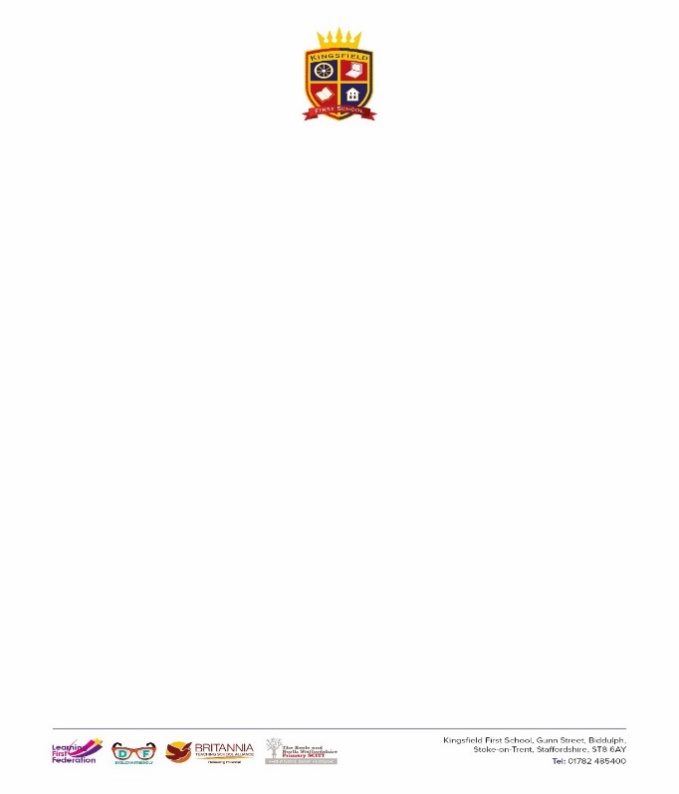 KS1 Cycle A Design and Technology Medium Term Plan AutumnSpringSummerUnit of Work Structures:  POAP -Freestanding StructuresDesign, make and evaluate – playground equipmentCooking and Nutrition:POAP - Preparing Fruit and VegetablesFruit KebabMechanisms: POAP - Sliders and LeversDesign, make and evaluate – moving pictureVocabulary to support Substantive and Disciplinary Knowledgecut, fold, join, fix, structure, wall, tower, framework, weak, strong,base, top, underneath, side, edge, surface, thinner, thicker, corner,point, straight, curved design, make, evaluate, user, purpose, ideas, design criteria, product,functionknife, chopping board, safety, bridge hold, claw grip, fruit and vegetable names, sensory, vocabulary e.g. soft, juicy, crunchy, sweet, healthy diet, eat well plate, ingredients, tasting, preferences, design criteria, evaluateslider, lever, pivot, slot, bridge/guidecard, split pin, join, pull, push, up, down, straight, curvedesign, make, evaluate, user, purpose, ideas, design criteria, product, functionI will know….DesignI can explore a range of existing freestanding structures in the school and local environment e.g. everyday products and buildings.I can generate ideas based on simple design criteria and my own experiences, explaining what I could make.I can develop, model and communicate my ideas through talking, mock-ups and drawings.I can plan by suggesting what to do next.MakeI can select and use tools, skills and techniques, explaining my choices.I can select new and reclaimed materials and construction kits to build their structures.I can use simple finishing techniques suitable for the structure I am creating.I know how to make freestanding structures stronger, stiffer and more stable.I know and use technical vocabulary relevant to the project.EvaluateI can evaluate my product by discussing how well it works in relation to the purpose, the user and whether it meets the original design criteria.DesignI can design appealing products for a particular user based on simple design criteria.I can generate initial ideas and design criteria through investigating a variety of fruit. I can taste and evaluate a range of fruit to determine the intended user’s preferences.I can select from a range of fruit according to their characteristics e.g. colour, texture and taste to create a chosen product.I can communicate my ideas through talk and drawings.MakeI can use simple utensils and equipment to cut safely.I understand where a range of fruit and vegetables come from e.g. farmed or grown at home.I can understand and use basic principles of a healthy and varied diet to prepare dishes, including how fruit and vegetables are part of The Eatwell Guide.I know and use technical and sensory vocabulary relevant to the project.EvaluateI can evaluate ideas and finished products against design criteria, including intended user and purpose.DesignI can explore a range of existing books and everyday products that use simple sliders and levers. I can explore and use sliders and levers.I can generate ideas based on simple design criteria and my own experiences, explaining what I could make.I can develop, model and communicate my ideas through drawings and mock-ups with card and paper.I can plan by suggesting what to do next.I can understand that different mechanisms produce different types of movement.MakeI can select and use tools, explaining my choices, to cut, shape and join paper and card. I can use simple finishing techniques suitable for the product I am creating.I know and use technical vocabulary relevant to the project.EvaluateI can evaluate my product by discussing how well it works in relation to the purpose and the user and whether it meets design criteria.